AKADEMICKIE MISTRZOSTWA 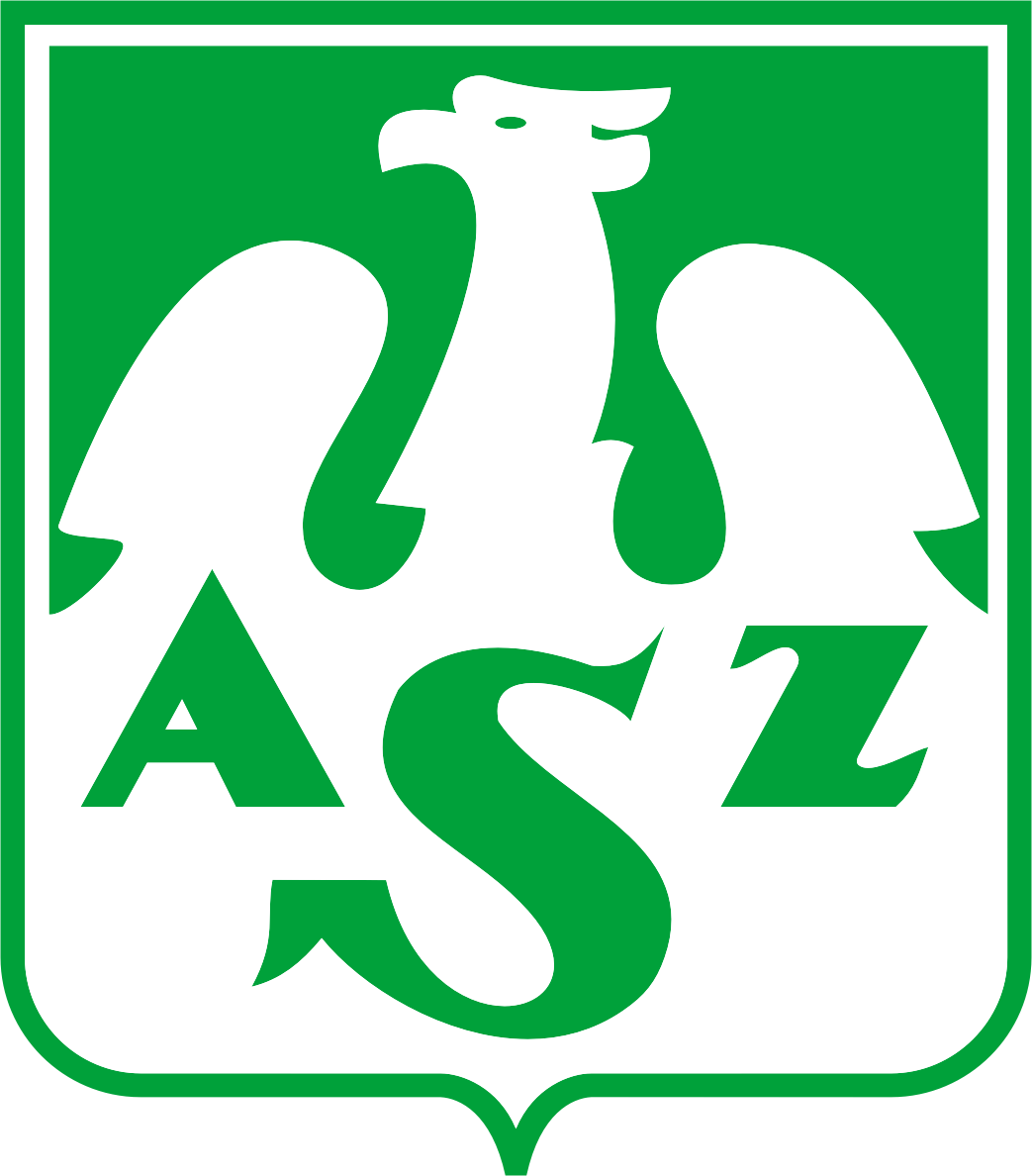 WOJEWÓDZTWA KUJAWSKO-POMORSKIEGO W SZACHACH 2015/2016REGULAMIN ROZGRYWEKI. CEL ZAWODÓWCelem rozgrywek jest wyłonienie Akademickich Mistrzów Województwa Kujawsko-Pomorskiego w szachach na rok akademicki 2015/2016,zarówno w rywalizacji indywidualnej jak i drużynowej.II. ORGANIZATOROrganizatorem Akademickich Mistrzostw Województwa Kujawsko-Pomorskiego w szachach jest Sekcja Szachowa AZS UMK w Toruniu.III. SYSTEM ROZGRYWEKTurniej przeprowadzony zostanie systemem szwajcarskim na dystansie 9 rund z tempem 15 minut na zawodnika. Za zwycięstwo gracz otrzymuje 1pkt, za remis 0,5, a za porażkę 0pkt. Do klasyfikacji drużynowej uwzględnione zostaną wyniki trzech najlepszych zawodników każdej uczelni (zgodnie ze zdobytą liczbą punktów) z zastrzeżeniem, że wśród tych trzech osób musi znaleźć się przynajmniej jedna kobieta. Jeżeli uczelnia nie wystawi do rozgrywek żadnej kobiety, wówczas do klasyfikacji drużynowej będzie można zaliczyć wyniki maksymalnie dwóch najlepszych zawodników (chyba, że uczelnia zgłosi ich mniej)W turnieju obowiązują przepisy gry FIDE dla szachów szybkich, sędzią zawodów będzie p. Pituła Adam z WłocławkaIV. ZGŁOSZENIAZgłoszenia wstępne przyjmowane będą do dnia 11 kwietnia 2016r na adres torun@azs.plZgłoszenia ostateczne przyjmowane będą do dnia 20 kwietnia 2016r pod tym samym adresemZapisów można także dokonywać bezpośrednio na adres internetowy organizatora https://www.facebook.com/AZSUMKSzachy w wiadomości prywatnej. Zgłoszenie powinno zawierać: Imię i nazwisko, uczelnie, ranking oraz datę urodzenia.V. TERMIN I MIEJSCE ROZGRYWEKTurnie rozegrany zostanie w sobotę 23 kwietnia 2016r w siedzibie Wydziału Humanistycznego UMK, (tzw. „Harmonijka”) przy ul. Fosa Staromiejska 1a. Harmonogram Turnieju:1.Przyjazd uczestników oraz weryfikacja listy startowej 9:30-10:002.Otwarcie zawodów 10:003.Rundy I-IX 10:15-15:004.Ogłoszenie wyników oraz ceremonia zakończenia mistrzostw 15:00VI. NAGRODYMedale dla pierwszej trójki w zawodach indywidualnych (osobno w klasyfikacji kobiet i mężczyzn) oraz puchary dla zwycięzcówMedale dla reprezentantów uczelni, z miejsc 1-3 w klasyfikacji drużynowejVII. UWAGI KOŃCOWEOrganizatorzy zastrzegają prawo do ostatecznej interpretacji postanowień niniejszego regulaminu.